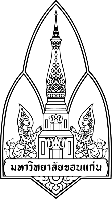 ส่วนงาน 						โทรที่ อว 660301.6. 				                    วันที่         เรื่อง    ขออนุมัติขึ้นทะเบียนและดำเนินการโครงการวิจัยที่ใช้บริการรักษาพยาบาลเรียน    ผู้อำนวยการโรงพยาบาลศรีนครินทร์ (ผ่านรองคณบดีฝ่ายวิจัยและนวัตกรรม)ข้าพเจ้า...........................................................ตำแหน่ง .......................................สังกัดสาขาวิชา..........................................เบอร์โทรศัพท์มือถือ………………………….E-mail………………………………….ในฐานะหัวหน้าโครงการวิจัยเรื่อง…...................................................................................................................................................................................................................................................................................................................................................................................................................................................................ซึ่งได้รับอนุมัติให้ดำเนินการวิจัยตามเอกสารจากคณะกรรมการจริยธรรมเลขที่ HE/AE……………ระยะเวลาตั้งแต่............................ถึง................................................ โดยได้รับ  ทุนวิจัย ภายในคณะแพทยศาสตร์ แหล่งทุน 	 ฝ่ายวิจัย  ฝ่ายพัฒนานักศึกษา  ฝ่ายวิชาการ  ฝ่ายวางแผนและพัฒนาคุณภาพ  ทุนวิจัย ภายนอกคณะแพทยศาสตร์ แหล่งทุน 	 มหาวิทยาลัยขอนแก่น  ภาครัฐ     	 ในประเทศ  ต่างประเทศ  ภาคเอกชน 	 ในประเทศ  ต่างประเทศ   ทุนส่วนตัว 	 อื่นๆ ระบุ..............................................................................................มีความประสงค์ดำเนินโครงการวิจัย โดย 	 ตรวจทางห้องปฏิบัติการ  ตรวจทางรังสี  ตรวจอื่นๆระบุ......................................................................................มีจำนวนอาสาสมัครในโครงการ.....................ราย มีการตรวจ/บริการ ระบุ......................................................... จำนวน.......................................รายการ /ครั้งรายการตรวจ (หากมีรายละเอียดมาก ให้ทำเอกสารแนบ)............................................................................................................................เงื่อนไขการชำระเงิน 		 ชำระทุก 3 เดือน	 อื่นๆ (แนบบันทึกที่ได้รับอนุมัติจากรองคณบดีฝ่ายโรงพยาบาล)เงื่อนไขการเรียกเก็บเงิน 	 ฝ่ายวิจัยฯ (in-kind)   หัวหน้าโครงการวิจัย (กรณีที่ฝ่ายวิจัยฯจัดสรรตัวเงิน (in cash)) หัวหน้าโครงการวิจัย (กรณีทุนวิจัยภายนอกภาครัฐ/ อื่นๆ )     ผู้ประสานงานโครงการ(ถ้ามี).........................................................    โทร.....................................   E-mail...........................................เอกสารแนบ	 โครงร่างการวิจัยฉบับผ่านการอนุมัติ EC  	 สัญญารับทุนวิจัย   รายละเอียดการตรวจ 		 อื่นๆ ระบุ...........................................................................  จึงเรียนมาเพื่อโปรดพิจารณาและข้าพเจ้าขอรับรองว่าข้อมูลรายละเอียดที่ได้ระบุไว้เป็นความจริงทุกประการ	ลงชื่อ...................................ผู้ยื่นคำขอ  (..................................................)เรียน รองคณบดีฝ่ายวิจัยฯได้ตรวจสอบข้อมูลแหล่งทุนแล้วลงชื่อ.........................................         (น.ส.สุรีรัตน์ ศรีถาพล)รับรองโครงการวิจัยลงชื่อ...................................    (รศ.ศิริรัตน์ อนุตระกูลชัย)                               รองคณบดีฝ่ายวิจัยและนวัตกรรม อนุมัติ     ไม่อนุมัติเนื่องจาก..........................................................................................................     ลงชื่อ.......................................             (                          )          รองคณบดีฝ่ายโรงพยาบาลงานสารสนเทศ สร้าง Payor โดยระบุสิทธิการรักษาเป็น “สิทธิโครงการวิจัย” ดำเนินการแล้ว ยังไม่ดำเนินการ เนื่องจาก...................      ลงชื่อ....................................... หน่วยเงินรายได้ตรวจสอบ ไม่มียอดค้างชำระ   มียอดค้างชำระเกิน 90 วันลงชื่อ....................................... 